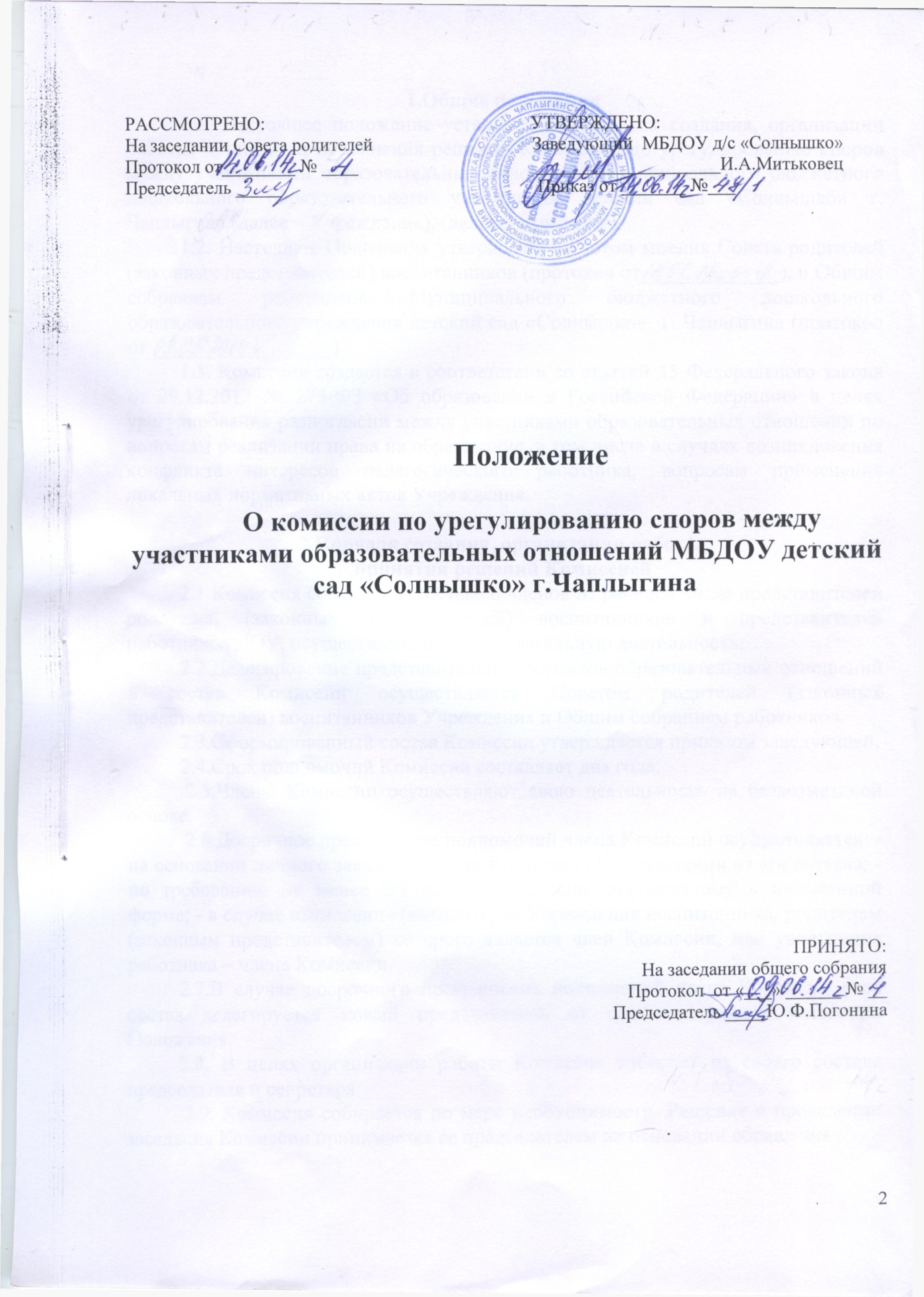 1.Общие положения1.1. Настоящее положение устанавливает порядок создания, организации работы, принятия и исполнения решений Комиссией по урегулированию споров между участниками образовательных отношений Муниципального бюджетного дошкольного образовательного учреждения детский сад «Солнышко» г. Чаплыгина (далее – Учреждение), (далее – Комиссия). 1.2. Настоящее Положения утверждено с учетом мнения Совета родителей (законных представителей) воспитанников (протокол от 14.06.14г №4), и Общим собранием работников Муниципального бюджетного дошкольного образовательного учреждения детский сад «Солнышко»  г. Чаплыгина (протокол от 09.06.2014г №4). 1.3. Комиссия создается в соответствии со статьей 45 Федерального закона от 29.12.2012 № 273-ФЗ «Об образовании в Российской Федерации» в целях урегулирования разногласий между участниками образовательных отношений по вопросам реализации права на образование, в том числе в случаях возникновения конфликта интересов педагогического работника, вопросам применения локальных нормативных актов Учреждения. 2.Порядок создания, организации работы, принятия решений Комиссией2.1.Комиссия создается в составе 6 членов из равного числа представителей родителей (законных представителей) воспитанников и представителей работников ДОУ, осуществляющей образовательную деятельность. 2.2.Делегирование представителей участников образовательных отношений в состав Комиссии осуществляется Советом родителей (законных представителей) воспитанников Учреждения и Общим собранием работников. 2.3.Сформированный состав Комиссии утверждается приказом заведующей. 2.4.Срок полномочий Комиссии составляет два года. 2.5.Члены Комиссии осуществляют свою деятельность на безвозмездной основе. 2.6.Досрочное прекращение полномочий члена Комиссии осуществляется: - на основании личного заявления члена Комиссии об исключении из его состава; - по требованию не менее 2/3 членов Комиссии, выраженному в письменной форме; - в случае отчисления (выбытия) из Учреждения воспитанника, родителем (законным представителем) которого является член Комиссии, или увольнения работника – члена Комиссии. 2.7.В случае досрочного прекращения полномочий члена Комиссии в ее состав делегируется новый представитель от соответствующей категории Положения. 2.8. В целях организации работы Комиссия избирает из своего состава председателя и секретаря. 2.9. Комиссия собирается по мере необходимости. Решение о проведении заседания Комиссии принимается ее председателем на основании обращения (жалобы, заявления, предложения) участника образовательных отношений не позднее 5 учебных дней с момента поступления такого обращения. 2.10. Обращение подается в письменной форме. В жалобе указываются конкретные факты или признаки нарушений прав участников образовательных отношений, лица, допустившие нарушения, обстоятельства. 2.11. Заседание Комиссии проводится под руководством председателя Комиссии и оформляется протоколом, который подписывается председательствующим. Заседание Комиссии считается правомочным, если на нем присутствовало не менее 3/4 членов Комиссии. Лицо, направившее в Комиссию обращение, вправе присутствовать при рассмотрении этого обращения на заседании Комиссии. Лица, чьи действия обжалуются в обращении, также вправе присутствовать на заседании Комиссии и давать пояснения. Для объективного и всестороннего рассмотрения обращений Комиссия вправе приглашать на заседания и заслушивать иных участников образовательных отношений. Неявка данных лиц на заседание Комиссии либо немотивированный отказ от показаний не являются препятствием для рассмотрения обращения по существу. 2.12. Комиссия принимает решение не позднее 10 учебных дней с момента начала его рассмотрения простым большинством голосов членов, присутствующих на заседании Комиссии. 2.13. В случае установления фактов нарушения прав участников образовательных отношений Комиссия принимает решение, направленное на восстановление нарушенных прав. Комиссия отказывает в удовлетворении жалобы на нарушение прав заявителя, если посчитает жалобу необоснованной, не выявит факты указанных нарушений, не установит причинно-следственную связь между поведением лица, действия которого обжалуются, и нарушением прав лица, подавшего жалобу или его законного представителя. 2.14. Решение Комиссии обязательно для исполнения всеми участниками образовательных отношений и подлежит исполнению в указанный срок. Решение Комиссии может быть обжаловано в досудебном порядке заведующей ДОУ в течение 10 учебных дней со дня принятия решения. Подача жалобы не исключает права на одновременную или последующую подачу аналогичной жалобы в суд. 3. Права членов Комиссии Комиссия имеет право:3.1. Принимать к рассмотрению обращение (жалобу, заявление, предложение) любого участника образовательных отношений в пределах своей компетенции; 3.2 . Принять решение по каждому спорному вопросу, относящемуся к ее компетенции; 3.3. Запрашивать дополнительную документацию, материалы для проведения самостоятельного изучения вопроса от администрации ДОУ; 3.4. рекомендовать приостанавливать или отменять ранее принятое решение на основании проведенного изучения при согласии конфликтующих сторон; 3.5. Рекомендовать внести изменения в локальные акты ДОУ с целью демократизации основ управления или расширения прав участников образовательных отношений. 4. Обязанности членов Комиссии Члены Комиссии обязаны:4.1. Присутствовать на всех заседаниях Комиссии; 4.2 . Принимать активное участие в рассмотрении поданных обращений в письменной форме; 4.3. Принимать решение в установленные сроки, если не оговорены дополнительные сроки рассмотрения обращения; 4.4. Давать обоснованный ответ заявителю в устной или письменной форме в соответствии с пожеланием заявителя.5. Документация5.1. Документация Комиссии выделяется в ДОУ в отдельное делопроизводство. 5.2. Заседания Комиссии оформляются протоколом. 5.3. Протоколы заседаний Комиссии хранятся в документах ДОУ в течение 3-х лет.